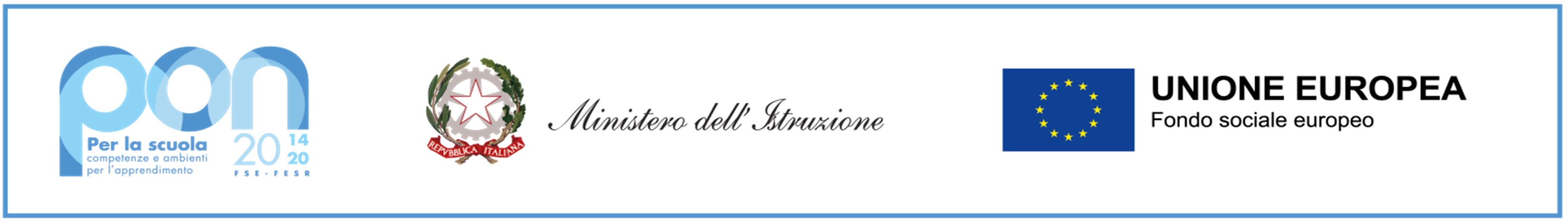 CARTA INTESTATAProt n° ____ del___________CIG: ________________					CUP: _______________					CNP: _______________					OGGETTO: Fondi Strutturali Europei – Programma Operativo Nazionale “Per la scuola, competenze e ambienti per l’apprendimento” 2014-2020 - Fondo europeo di sviluppo regionale (FESR) – REACT EUAsse V - Priorità d'investimento: 13i - (FESR) “Promuovere il superamento degli effetti della crisi nel contesto della pandemia di COVID-19 e delle sue conseguenze sociali e preparare una ripresa verde, digitale e resiliente dell’economia” – Obiettivo specifico 13.1: Facilitare una ripresa verde, digitale e resiliente dell'economia -Azione 13.1.2 – Avviso 28966 del 6/9/2021 “Digital board: trasformazione digitale nella didattica e nell’organizzazione”DETERMINA A CONTRARRE
Affidamento diretto su MEPA tramite Trattativa Diretta inferiore ai 139.000 euro ai sensi dell’art. 36 comma 2 lettera a) del Dlgs 50/2016 e successive mm.ii. in conformità con il D.I. 129/2018 anche in deroga ai sensi dell’art. 55 comma 1 lettera b)Il Dirigente ScolasticoVISTO	il R.D. 18 novembre 1923, n. 2440 e ss.mm.ii., concernente l’amministrazione del Patrimonio e la Contabilità Generale dello Stato ed il relativo regolamento approvato con R.D. 23 maggio 1924, n. 827 e ss.mm.ii.;VISTA	la Legge 7 agosto 1990, n. 241e ss.mm.ii. recante “Nuove norme in materia di procedimento amministrativo e di diritto di accesso ai documenti amministrativi”;VISTA	la Legge 15 marzo 1997, n. 59, concernente “Delega al Governo per il conferimento di funzioni e compiti alle regioni ed enti locali, per la riforma della Pubblica Amministrazione e per la semplificazione amministrativa";VISTO 	il D.P.R. 8 marzo 1999, n. 275, “Regolamento recante norme in materia di Autonomia delle istituzioni scolastiche ai sensi dell'Art.21, della Legge 15 marzo 1997, n. 59”;VISTO 	l’Art. 26 c. 3 della Legge 23 dicembre 1999, n. 488 “Disposizioni per la formazione del bilancio annuale e pluriennale dello Stato” (Legge finanziaria 2000) e ss.mm.ii.;VISTO	il D.Lgs30 marzo 2001, n. 165 e ss.mm.ii. recante “Norme generali sull’ordinamento del lavoro alle dipendenze delle Amministrazioni Pubbliche”;TENUTO CONTO delle funzioni e dei poteri del Dirigente Scolastico in materia negoziale, come definiti dall'articolo 25, comma 2, del decreto legislativo 30 marzo 2001, n. 165, dall’articolo 1, comma 78, della legge n. 107 del 2015 e dagli articoli 3 e 44 del succitato D.I. 129/2018;VISTA	la Legge 13 luglio 2015, n. 107 recante “Riforma del sistema nazionale di istruzione e formazione e delega per il riordino delle disposizioni legislative vigenti”VISTO 	l’art. 1, comma 449 della L. 296 del 2006, come modificato dall’art. 1, comma 495, L. n. 208 del 2015, che prevede che tutte le amministrazioni statali centrali e periferiche, ivi comprese le scuole di ogni ordine e grado, sono tenute ad approvvigionarsi utilizzando le convenzioni stipulate da Consip S.p.A.;VISTO  	l’art. 1, comma 450, della L. 296/2006, come modificato dall’art. 1, comma 495, della L. 208/2015 450, il quale prevede che «Le amministrazioni statali centrali e periferiche, ad esclusione degli istituti e delle scuole di ogni ordine e grado, […] specificando tuttavia che «Per gli istituti e le scuole di ogni ordine e grado, […] sono definite, con decreto del Ministro dell'istruzione, dell'università e della ricerca, linee guida indirizzate alla razionalizzazione e al coordinamento degli acquisti di beni e servizi omogenei per natura merceologica tra più istituzioni, avvalendosi delle procedure di cui al presente comma. VISTO 	l’art. 1 comma 130 della legge di bilancio che dispone: “All'articolo 1, comma 450, della legge 27 dicembre 2006, n. 296, le parole: «1.000 euro», ovunque ricorrono, sono sostituite dalle seguenti: «5.000 euro»”VISTO	il D.Lgs 18 aprile 2016 n. 50 recante “Attuazione delle direttive 2014/23/UE, 2014/24/UE e 2014/25/UE sull’aggiudicazione dei contratti di concessione, sugli appalti pubblici e sulle procedure d’appalto degli enti erogatori nei settori dell’acqua, dell’energia, dei trasporti e dei servizi postali, nonché per il riordino della disciplina vigente in materia di contratti pubblici relativi a lavori, servizi e forniture”;CONSIDERATO	in particolare l’art. 32, comma 2, del D.Lgs. 50/2016, il quale prevede che, prima dell’avvio delle procedure di affidamento dei contratti pubblici, le stazioni appaltanti, in conformità ai propri ordinamenti, decretano o determinano di contrarre, individuando gli elementi essenziali del contratto e i criteri di selezione degli operatori economici e delle offerteCONSIDERATO	in particolare l’Art. 36 (Contratti sotto soglia), c. 2, lett. a, del D.Lgs 18 aprile 2016, n. 50 come modificato dal D.Lgs 19 aprile 2017, n. 56 che prevede che “le stazioni appaltanti procedono all'affidamento di lavori, servizi e forniture … per affidamenti di importo inferiore a 40.000 euro, mediante affidamento diretto, anche senza previa consultazione di due o più operatori economici”;CONSIDERATO	in particolare l’Art. 36 (Contratti sotto soglia), c. 7 del D.Lgs 18 aprile 2016, n. 50 come modificato dal D.Lgs 19 aprile 2017, n. 56 che prevede che L'ANAC con proprie linee guida stabilisce le modalità per supportare le stazioni appaltanti e migliorare la qualità delle procedure di cui al presente articoloCONSIDERATO	che ai sensi dell'articolo 36, comma 6, ultimo periodo del Codice, il Ministero dell’Economia e delle Finanze, avvalendosi di CONSIP S.p.A., ha messo a disposizione delle Stazioni Appaltanti il Mercato Elettronico delle Pubbliche Amministrazioni e, dato atto, pertanto che sul MEPA si può acquistare mediante Trattativa Diretta;VISTO	il D.Lgs 25 maggio 2016, n. 97 recante “Revisione e semplificazione delle disposizioni in materia di prevenzione della corruzione, pubblicita' e trasparenza, correttivo della legge 6 novembre 2012, n. 190 e del decreto legislativo 14 marzo 2013, n. 33, ai sensi dell'articolo 7 della legge 7 agosto 2015, n. 124, in materia di riorganizzazione delle amministrazioni pubbliche”;CONSIDERATE	la Delibera del Consiglio ANAC del 26 ottobre 2016, n. 1097 – Linee Guida n. 4, di attuazione del D.lgs 18 aprile 2016, n. 50 recante “Procedure per l’affidamento dei contratti pubblici di importo inferiore alle soglie di rilevanza comunitaria, individuazione degli operatori economici” e le successive Linee Guida dell’ANAC;VISTO	il D.Lgs 19 aprile 2017, n. 56 recante “Disposizioni integrative e correttive al decreto legislativo 18 aprile 2016, n. 50”;VISTO	il D.I. 28 agosto 2018, n. 129 “Regolamento recante istruzioni generali sulla gestione amministrativo-contabile delle istituzioni scolastiche, ai sensi dell'articolo 1, comma 143, della legge 13 luglio 2015, n. 107”;CONSIDERATO	in particolare l’Art. 4 c. 4 del D.I. 28 agosto 2018, n. 129 che recita “Con l'approvazione del   programma   annuale   si   intendono autorizzati l'accertamento delle entrate e l'impegno delle spese ivi previste”;VISTO	Il Decreto di semplificazione e rilancio degli appalti pubblici cd. "Sblocca Cantieri" (D.L. 32/2019), in vigore dal 19 aprile 2019, che apporta modifiche al Codice dei Contratti Pubblici (D. Lgs. 50/2016) anche nelle acquisizioni di beni e serviziVISTO	Il Decreto n° 76/2020 cosiddetto “Decreto Semplificazioni” e la successiva legge di conversione n° 120/2020 che instituisce un regime derogatorio a partire dalla entrata in vigore del decreto fino alla scadenza del 31/12/2021VISTO	in particolare l’articolo 1 comma 2 lettera 2) che eleva il limite per gli affidamenti diretti “anche senza previa consultazione di due o più operatori economici” a euro 75.000,00 VISTO	La legge 108/2021 di conversione del Decreto Legge n° 77 del 31 maggio 2021 cosiddetto decreto semplificazioni BisVISTO	in particolare l’articolo 51 comma 1 lettera a) punto 2. che eleva il limite per gli affidamenti diretti “anche senza previa consultazione di due o più operatori economici” a euro 139.000,00 euro VISTO	in particolare l’articolo 51 comma 1 lettera a) punto 1. che eleva il limite per gli affidamenti diretti “anche senza previa consultazione di due o più operatori economici” a euro 139.000,00 euro VISTO	in particolare l’art, 55 comma 1 lettera b) punto 2. che autorizza il Dirigente Scolastico ad operare in deroga alle disposizioni del Consiglio di istituto di cui all’art. 45 comma 2 lettera a)VISTO	in particolare l’art, 55 comma 1 lettera b) punto 1. che autorizza il Dirigente scolastico, laddove ne ricorrano le esigenze, ad operare anche al di fuori degli obblighi definiti all’art. 1 comma 449 e comma 450 della legge 296/2006VISTA 	la Delibera del Consiglio d’Istituto n. ____________ con la quale è stato approvato il P.T.O.F. per gli anni scolastici 2019/2022; VISTA 	la Delibera del Consiglio d’Istituto n° __________ di approvazione del Programma Annuale dell’Esercizio finanziario 2021; VISTO 	 il Regolamento sulle Attività negoziali ai sensi dell’Art. 45 c.  del D.I. 28 agosto 2018, n. 129 deliberato dal Consiglio d’Istituto con delibera n° _______ (solo se coerente con i riferimenti del DL 77/2021 sostegni bis altrimenti omettere)VISTO 	l’avviso prot. n° prot. n. AOODGEFID/9707 del 27/04/2021 – Obiettivo specifico 13.1: Facilitare una ripresa verde, digitale e resiliente dell'economia -Azione 13.1.2 – avviso 28966 “Digital board: trasformazione digitale nella didattica e nell’organizzazione”VISTO	La nota autorizzativa prot. n° AOODGEFID/________ del ___________ che determina l’avvio delle attività e il contestuale avvio della spesaRILEVATA	pertanto la necessità di acquistare sollecitamente il servizio/fornitura che si intende acquisire senza previa consultazione di due o più operatori economici (ai sensi del Decreto correttivo n. 56/2017);RILEVATO	che l’importo della spesa rimane in quello di competenza del Consiglio di Istituto/Dirigente Scolastico previsto dall’Art. 45 c. 2 lett. a) D.I. 28 agosto 2018, n. 129 “determinazione dei criteri e dei limiti per lo svolgimento, da parte del dirigente scolastico, affidamenti di lavori, servizi e forniture “inferiore a 10.000,00 (ovvero superiore a 10.000.00 euro ma inferiore alla soglia comunitaria” (solo se coerente con i riferimenti del DL 77/2021 sostegni bis altrimenti omettere)RILEVATA	la presenza di convenzioni Consip attive nel settore delle forniture di beni e servizi relativamente ai beni informatici e di connettivitàVISTO	l’art. 46, comma 1 del D.I. 129/2018, in base al quale «Per l’affidamento di lavori, servizi e forniture, le istituzioni scolastiche, […] ricorrono agli strumenti di acquisto e di negoziazione, anche telematici, messi a disposizione da Consip S.p.A., secondo quanto previsto dalle vigenti disposizioni normative in materia di contenimento della spesa»;CONSIDERATO	l'indagine conoscitiva di mercato svolta attraverso comparazione siti WEB, consultazione listini, consultazione albi fornitori, richiesta informale di preventivi sia su MEPA che fuori CONSIDERATO	che predetta indagine conoscitiva relativa al servizio/fornitura che si intende acquisire ha consentito di individuare n°___   ditte che proponevano, per il bene richiesto, un prezzo congruo al mercato per i servizi da affidareVISTO	la determina a contrarre prot. n° ______________VISTO	le offerte economiche pervenute dalle ditte interpellateditta___________________________ ID n°________ditta___________________________ ID n°________ditta___________________________ ID n°________VISTO     	che l’offerta economica a minor prezzo è pervenuta dalla ditta___________________   VISTO     	la documentazione richiesta e allegata alla offerta economica   VISTO	la regolarità del DURC in corso di validità al momento del presente decretoVISTO	l’assenza di annotazioni riservate sul sito AnacVISTA	la dichiarazione presentata in merito alla consapevolezza della clausola risolutiva del contratto in relazione alla mancanza anche di uno solo dei requisiti previsti dall’art. 80 del Dlgs 50/2016 VISTO         	le istanze di richiesta degli ulteriori documenti a riprovaVISTO 	l’art. 32 comma 8 del Dlgs. 50/2016 che autorizza la pubblica amministrazione a dare esecuzione al contratto in urgenza annoverando tra le cause di urgenza anche la possibile perdita di fondi comunitariVISTO	l’art 8 comma 1 lettera a del DL 76/2020 che recita: “è sempre autorizzata la consegna dei lavori in via di urgenza e, nel caso di servizi e forniture, l’esecuzione del contratto in via d’urgenza ai sensi dell’articolo 32, comma 8, del decreto legislativo n. 50 del 2016, nelle more della verifica dei requisiti di cui all’articolo 80 del medesimo decreto legislativo, nonché dei requisiti di qualificazione previsti per la partecipazione alla procedura;”RITENUTO	pertanto di poter dare esecuzione al contratto nelle more dell’esito delle risposte alle verifiche art.80DECRETAArt. 1Tutto quanto in premessa indicato fa parte integrante e sostanziale del presente provvedimento.Art. 2Si delibera l’affidamento diretto, a seguito di indagine conoscitiva di mercato svolta attraverso Trattativa Diretta, alla ditta______________________ per la fornitura di:N° (inserire le voci ovvero fare riferimento “come da allegato capitolato”)Art. 3L’importo complessivo oggetto della spesa, desunto dai prezzi offerti dal fornitore, per l’acquisizione in affidamento diretto di cui all’Art. 2 è determinato in €_______ (_____________/00) Compresa IVA al 22%La spesa sarà imputata, nel Programma Annuale, sull’Attività ______che presenta un’adeguata e sufficiente disponibilità finanziaria.Art. 4Sulla base di quanto specificato al punto 4.3.5 delle Linee Guida n°4 dell’ANAC, approvate il 26/10/2016, e di quanto disposto nel DL 76/2020 cosiddetto “decreto semplificazioni”, all’operatore economico individuato per la procedura di affidamento diretto non saranno richieste: garanzia provvisoria, pari al 2% del prezzo base (al netto dell’IVA), di cui all’art.93 comma 1 del Dlgs 50/2016; garanzia definitiva, pari al 10% dell’importo di aggiudicazione (al netto dell’IVA), di cui all’art.10 del Dlgs. 50/2016, in considerazione sia della comprovata solidità dell’operatore economico sia al fine di ottenere un miglioramento sul prezzo di aggiudicazione (art. 103 comma 11 Dlgs.50/2016).Il Dirigente Scolastico_________________